Name of Journal: World Journal of Clinical CasesManuscript NO: 61961Manuscript Type: ORIGINAL ARTICLEBasic StudyMechanism of Jianpi Qingchang Huashi Recipe in treating ulcerative colitis: A study based on network pharmacology and molecular dockingZheng L et al. JPQCHSR in treating ulcerative colitisLie Zheng, Xin-Li Wen, Yan-Cheng DaiLie Zheng, Xin-Li Wen, Department of Gastroenterology, Shaanxi Hospital of Traditional Chinese Medicine, Shaanxi Provincial Hospital of Traditional Chinese Medicine, Xi’an 730000, Shaanxi Province, ChinaYan-Cheng Dai, Department of Gastroenterology, Shanghai Traditional Chinese Medicine Integrated Hospital, Shanghai University of Traditional Chinese Medicine, Shanghai 200082, ChinaAuthor contributions: Zheng L and Dai YC performed the writing and revising of the manuscript; Zheng L and Wen XL contributed to the design of the work and performed overall supervision; Zheng L wrote and revised the paper.Supported by Shaanxi Province Natural Science Basic Research Program-General Project, No. 2019JM-580 and No. 2021SF-314; Project of Shaanxi Administration of Traditional Chinese Medicine, No. 2019-ZZ-JC010; and Key Clinical Specialty Construction Project supported by Hongkou District Health Committee, No. HKZK2020A01.Corresponding author: Yan-Cheng Dai, MD, Director, Professor, Department of Gastroenterology, Shanghai Traditional Chinese Medicine Integrated Hospital, Shanghai University of Traditional Chinese Medicine, No. 230 Baoding Road, Shanghai 200082, China.  daiyancheng2005@sohu.comReceived: December 24, 2020Revised: May 28, 2021Accepted: July 7, 2021Published online: September 16, 2021AbstractBACKGROUNDUlcerative colitis (UC) is a refractory intestinal disease with alternating onset and remission and a long disease course, which seriously affects the health and quality of life of patients. The goal of treatment is to control clinical symptoms, induce and maintain remission, promote mucosal healing, and reduce recurrence. Clinical trials have shown unsatisfactory clinical response rates. As a supplementary alternative medicine, traditional Chinese medicine has a rich history and has shown good results in the treatment of UC. Because of the quality of herbal medicine and other factors, the curative effect of traditional Chinese medicine is not stable enough. The mechanism underlying the effect of Jianpi Qingchang Huashi Recipe (JPQCHSR) on inducing UC mucosal healing is not clear.AIMTo investigate the potential mechanism of JPQCHSR for the treatment of UC based on network pharmacology and molecular docking.METHODSTraditional Chinese Medicine Systems Pharmacology Database and Analysis Platform was used to extract the active components and action targets of JPQCHSR, and the target names were standardized and corrected through UniProt database. The related targets of UC were obtained through GeneCards database, and the intersection targets of drugs and diseases were screened by jvenn online analysis tool. The visual regulatory network of "Traditional Chinese medicine-active components-target-disease" was constructed using Cytoscape software, the protein interaction network was constructed using STRING database, and enrichment analysis of gene ontology and Kyoto Encyclopedia of Genes and Genomes pathways was conducted through R software. At last, the active components were docked with the core target through SYBYL-X 2.1.1 software.RESULTSThrough database analysis, a total of 181 active components, 302 targets and 205 therapeutic targets were obtained for JPQCHSR. The key compounds include quercetin, luteolin, kaempferol, etc. The core targets involved STAT3, AKT1, TP53, MAPK1, MAPK3, JUN, TNF, etc. A total of 2861 items were obtained by GO enrichment analysis, and 171 items were obtained by KEGG (Kyoto Encyclopedia of Genes and Genomes) pathway enrichment analysis. The results of molecular docking showed that the key active components in JPQCHSR had certain affinity with the core target.CONCLUSIONThe treatment of UC with JPQCHSR is a complex process of multi-component, multi-target and multi-pathway regulation. The mechanism of this Recipe in the treatment of UC can be predicted through network pharmacology and molecular docking, so as to provide theoretical reference for it to better play its therapeutic role.Key Words: Jianpi Qingchang Huashi Recipe; Ulcerative colitis; Network pharmacology; Molecular docking; Inflammatory disease©The Author(s) 2021. Published by Baishideng Publishing Group Inc. All rights reserved. Citation: Zheng L, Wen XL, Dai YC. Mechanism of Jianpi Qingchang Huashi Recipe in treating ulcerative colitis: A study based on network pharmacology and molecular docking. World J Clin Cases 2021; 9(26): 7653-7670URL: https://www.wjgnet.com/2307-8960/full/v9/i26/7653.htm  DOI: https://dx.doi.org/10.12998/wjcc.v9.i26.7653Core Tip: Ulcerative colitis (UC) is a chronic non-specific inflammatory disease that can cause varying degrees of mucosal inflammation from the rectum to the proximal colon. The mechanism of this Recipe in the treatment of UC can be predicted through network pharmacology and molecular docking, so as to provide theoretical reference for it to better play its therapeutic role.INTRODUCTIONUlcerative colitis (UC) is a chronic non-specific inflammatory disease that can cause varying degrees of mucosal inflammation from the rectum to the proximal colon[1]. Its typical clinical manifestations include diarrhea, mucus and blood in stools, and abdominal pain[2]. The disease can affect the intestinal mucosa and muscularis mucosa and is featured by a recurrent and prolonged course. Its pathogenesis involves genetic susceptibility, epithelial barrier defects, dysregulated immune response, and environmental factors[3]. As one of the common refractory diseases in the digestive system, UC has unclear and complex pathogenic mechanisms. Western medicine-based treatments for UC rely mostly on drug therapies. Although these drugs can achieve quick remission in most patients, there is no radical cure. Furthermore, patients receiving Western medicine-based therapies often suffer from problems including hormone dependence, drug resistance, and treatment-related toxicities[4]. Therefore, many patients with UC as well as physicians and researchers are increasingly considering complementary and alternative medicine (CAM) option[5]. In North American and European studies, the rate of current or past use of CAM for the treatment of UC is 21%-60%[6,7], of which herbal medicine, especially CAM intervention, is the first choice[8]. As a supplementary alternative medicine, traditional Chinese medicine (TCM) has a long history and has shown good results in the treatment of UC. Through multi-component, multi-target holistic therapies, TCM can effectively improve intestinal inflammation.Jianpi Qingchang Recipe (JPQCR, or spleen-invigorating and intestine-clearing recipe) is modified from Shenling Baizhu Powder, which was recorded in Taiping Huimin Heji Ju Fang (Prescriptions of the Bureau of Taiping People's Welfare Pharmacy), and Diyu Powder, which was described in Sheng Ji Zonglu (General Records of Holy Universal Relief). Previous studies from our group showed that oral Chinese medicine compounds were effective for the treatment of UC, inducing and maintaining remission, although the time until the effect was evident was relatively slow. Many studies have shown that JPQCR can markedly improve dextran sulphate sodium (DSS)-induced UC in mouse models[9], which may be explained that JPQCR can inhibit the activation of nuclear factor-kappa B (NF-κB), down-regulate inflammatory mediators [e.g., MPO, interleukin (IL)-1β, IL-8, and tumor necrosis factor alpha (TNF-α)], and improve the barrier function of the intestinal epithelium. In addition, JPQCR can regulate DSS-induced abnormal intestinal motility in UC mice by inhibiting the cascade of intestinal inflammation and reducing autophagy in interstitial cells of Cajal[10,11]. Based on JPQCR, the Jianpi Qingchang Huashi Recipe (JPQCHSR) has newly added TCM drugs including Poria, Tangerine Peel, Coix Seed, Alisma, and Radix Scutellariae. The prescription is composed of Codonopsis, Astragalus, Rhizoma Coptis, Poria cocos, Tangerine Peel, Coix Seed, Alisma, Purslane, Radix Sanguisorbae, Radix Aucklandiae, Scutellaria, and Radix Glycyrrhizae and is effective for clinical treatment of UC.TCM drugs are characterized by multi-component, multi-target, and multi-pathway. The TCM formulas are prepared in accordance with the principles of "Sovereign, Minister, Assistant, and Courier". Under the guidance of a patient-centered holistic view, TCM formulas start from the integration between “whole” and “parts” and systematically regulate human body through the in vivo metabolism of the active components in the drugs. However, it is often difficult to identify the mechanisms of action of a specific formula. Compared with western medicine[12], traditional Chinese medicine formula may not quickly induce UC remission and control clinical symptoms. In addition, because of the quality of herbal medicine and other factors, the curative effect of TCM is not stable enough. The patients reported a poor taste of traditional Chinese medicine formula and had poor follow-up compliance. TCM drugs exert their effects in both independent and synergistic manners. The “independence” is reflected in the direct or indirect influence or action of a certain drug component on a target, whereas the “synergy” refers that there are synergistic or antagonistic effects among multiple components of a TCM drug and they treat diseases as a whole. In recent years, network pharmacology has been proposed for overall, multi-level, and multi-grade research on TCM formulas. Based on systems biology and computer networks, network pharmacology is the study of the interactions among related nodes, so as to explain the mechanisms of action of drugs in treating diseases. The core concept of "multi-component, multi-target, and multi-pathway" of network pharmacology is consistent with the "holistic view" of TCM theory, and thus network pharmacology may enable the accurate prediction and analysis of the mechanisms of action of TCM compound prescriptions[13]. Molecular docking is a receptor-based virtual screening technology that mainly studies the interaction among molecules and predicts the binding mode and affinity between ligands and receptors[14,15]. In recent years, molecular docking has become an important technology in computer-aided drug design[16,17]. This study aims to explore the mechanisms of action of JPQCHSR in the treatment of UC through network pharmacology and molecular docking, in an attempt to further promote the development and use of JPQCHSR and provide new insights into the treatment of UC.MATERIALS AND METHODSDatabases and softwareData were searched from databases including Traditional Chinese Medicine Systems Pharmacology Database and Analysis Platform (TCMSP) (https://tcmspw.com/tcmsp.php)[18], UniProt (https://www.uniprot.org/), GeneCards (https://www.genecards.org/), Jvenn (http://jvenn.toulouse.inra.fr/app/index.html)[19], STRING 11.0 (https://string-db.org/), and Chemical Book (https://www.chemicalbook.com/ProductIndex.aspx)[20]. The software used included Cytoscape version 3.7.2, R version 3.6.3, cluster Profiler, and SYBYL-X version 2.1.1.Active components and targets of action of JPQCHSRUsing the keywords "Radix Codonopsis", "Astragalus", "Coptis", "Poria", "Tangerine Peel", "Coix Seed", "Alismaceae", "Herba Portulacae", "Radix Sanguisorbae", "Radix Aucklandiae", "Radix Scutellariae" and "Radix Glycyrrhizae", we retrieved the active components of 12 TCM drugs in JPQCHSR in the TCMSP database. According to the pharmacokinetic principles, the active components were screened using the criteria including oral bioavailability (OB) ≥ 30% and drug-likeness (DL) ≥ 0.18. The relevant targets of the active components were extracted from the TCMSP database, and the targets of action were standardized and corrected using the human genes that have been validated in the UniProt database. Components without action targets and targets without standard names were deleted and active components and validated targets were collected, thus yielding the active components of JPQCHSR and the related targets of action in human beings.Predicting the UC-related targetsUsing the keyword “ulcerative colitis”, we searched the GeneCards database for UC-related targets.Establishing the "TCM drugs-Active Components-Targets-Diseases" networkUsing the jvenn online analysis tool, we mapped the active component targets obtained in Section 1.2 with the disease targets in Section 1.3, and the intersection was the potential targets of JPQCHSR in the treatment of UC. Files containing TCM drugs, active components, targets, disease information and their attribute files were imported into the Cytoscape version 3.7.2 to construct a visual network of "TCM Drugs-Active Components-Targets-Diseases”. With the help of the "Network analyzer" plug-in in the software, the topological properties of network nodes were analyzed, and the key active components of JPQCHSR for treating UC were obtained according to the “degree” values.Establishing a protein-protein interaction networkThe "Active components-Diseases" intersection target genes obtained in Section 1.4 were imported into the STRING 11.0 database (http://string-db.org), and the species were limited to "homo sapiens". Data with a confidence level higher than 0.900 were selected, and isolated nodes were removed. Then, a protein-protein interaction (PPI) network was constructed. According to the “degree” values, the core targets of JPQCHSR in the treatment of UC were screened.GO and KEGG enrichment analysisBased on the cluster Profiler package in the R 3.6.3 software, we performed GO (Gene Ontology) and KEGG (Kyoto Encyclopedia of Genes and Genomes) enrichment analyses on the potential targets of active components. The results were filtered based on P values (P < 0.05). R 3.6.3 software was used to visualize the results, during which bubble charts and bar charts were drawn.Molecular dockingThe Chemical Book database was searched to obtain the active components (mol. files), and the results were imported into the SYBYL-X 2.1.1 software for energy optimization. The PDB files of the crystal structure of the core target proteins were downloaded from the RSCB PDB database. After a series of optimization steps (including ligand extraction, hydrogenation, and water extraction) in the SYBYL-X 2.1.1 software, molecular docking was performed using the Surflex-Dock module in the software, and the binding activity was evaluated through function scoring.RESULTSActive components and targets of action of JPQCHSRAfter the TCM drugs in JPQCHSR were searched in the TCMSP database, 251 active components were obtained. Using the OB ≥ 30% and a DL index ≥ 0.18 as potential active compounds and excluding both non-target compounds and duplicate compounds, 181 active components corresponding to 302 targets were derived. The active components and targets of action of JPQCHSR are summarized in Table 1.Prediction of UC-related targetsUsing the key word “ulcerative colitis”, a total of 4622 UC-related targets were obtained in the GeneCards database."TCM drugs-Active Components-Targets-Diseases" networkUsing the jvenn online analysis tool, after the intersection of the active component targets and the disease targets, a total of 205 potential targets of JPQCHSR in the treatment of UC were obtained (Figure 1). Then, a visual network of "TCM Drugs - Active Components - Targets - Diseases” was established using the Cytoscape version 3.7.2 (Figure 2). The network diagram contains 383 nodes, which included 205 target gene nodes, 165 active component nodes, 12 TCM drug nodes, and 1 disease node. With the help of the "Network analyzer" plug-in in the software, we analyzed the topological properties of the network nodes. The average node “degree” value of the compounds in the network was calculated to be 12.72. Table 2 shows the topological information of the active components with a “degree” value of ≥ 13. The degree of a node is the number of edges connected to the node. A higher degree means a more important role that a node plays in the network. As shown in Table 2, 77 compounds including quercetin (degree = 121), luteolin (degree = 52), kaempferol (degree = 46), calycosin (degree = 38), naringenin (degree = 32), nobiletin (degree = 30), baicalein (degree = 29), arachidonic acid (degree = 29), and formononetin (degree = 27) had degree values higher than the mean degree value. Thus, these components were predicted preliminarily as the core compounds of JPQCHSR for the treatment of UC.The PPI networkIn order to understand the interactions among the UC-related target proteins after JPQCHSR treatment, the effective targets were imported into the STRING database for further analysis. The species default was "Homo sapiens", and the minimum interaction score threshold was set to 0.900. After the isolated nodes were removed, a PPI network graph was constructed (Figure 3). The network graph contained a total of 182 nodes and 1021 edges, with the average node degree value being 11.22. Table 3 shows the information of targets with degree values of ≥ 12. A total of 72 targets including the signal transducer and activator of transcription 3 (STAT3, degree = 49), protein kinase B (AKT1, degree = 46), tumor protein p53 (TP53, degree = 46), mitogen-activated protein kinase 1 (MAPK1, degree = 44), mitogen-activated protein kinase 3 (MAPK3, degree = 43), Jun N-terminal kinase (JNK, degree = 42), and tumor necrosis factor (TNF, degree = 39) might be the core targets of JPQCHSR in the treatment of UC.GO and KEGG enrichment analysisThe R 3.6.3 software was used to perform GO and KEGG enrichment analyses on 205 intersection targets, during which a total of 2861 GO terms and 171 KEGG pathways were obtained. The GO enrichment analysis was based on three aspects: Biological process (BP), cellular component (CC), and molecular function (MF). The enriched GO terms included 2681 BPs, 93 CCs, and 171 MFs. With P value set at < 0.05 and according to the number of enriched genes, the top 20 terms were used to draw a bubble chart (Figure 4), in which the vertical axis represents the function annotation, the horizontal axis represents the gene ratio, the bubble size represents the number of enriched genes, and the bubble color represents P value. BPs involved response to oxidative stress, response to lipopolysaccharide, response to molecule of bacterial origin and response to antibiotics; CCs involved membrane raft, membrane microdomain, membrane region, vesicle lumen, and cytoplasmic vesicle lumen; and MFs involved transcription factor activity, preceptor ligand activity, cytokine receptor binding, protein serine/threonine kinase activity, and phosphatase binding.The results of the KEGG pathway enrichment are displayed as a bar graph, in which the length of the bars represents the number of enriched genes and the color depth refers to P values. As shown in Figure 4, the results of KEGG metabolic pathway enrichment involved infection, apoptosis, nutrition, immunity, inflammation, and other pathways, which included AGE-RAGE signaling pathway, Kaposi sarcoma-associated herpesvirus infection, IL-17 signaling pathway, TNF signaling pathway, and human cytomegalovirus infection.Molecular dockingMolecular docking is a computer-aided virtual screening technology that predicts the binding mode and affinities between ligands and their receptors, in accordance with geometric matching, energy matching, and other principles of interaction. It is generally believed that the docking score > 4.0 indicates that the docking molecules have certain binding activity with the target, the docking score > 5.0 indicates good binding activity, and the docking score > 7.0 indicates strong binding activity[21].We selected compounds with the top ten “degree” values in Section 2.3 and target proteins with top five “degree” values in Section 2.4 for molecular docking. Except for baicalein, the remaining nine compounds had certain binding activity with AKT1, TP53, MAPK1, and MAPK3; among them, quercetin, wogonin, and naringenin had a docking score higher than 5.0 with AKT1, TP53, MAPK1, and MAPK3, suggesting good binding activity; nobiletin had a docking score higher than 7.0 with AKT1, MAPK1, and MAPK3, showing strong binding activity; all the docking scores of arachidonic acid with AKT1, TP53, MAPK1, and MAPK3 were higher than 7.0, indicating strong binding activity. As shown in the molecular docking pattern diagram (Figure 5), wogonin stably bound to the active site of STAT3 through hydrogen bonding interactions with amino acids including ARG609, GLU612, SER613, THR620, and VAL637 on the STAT3 target protein; through hydrogen bond interactions with LYS14, GLU17, ASN54, ARG86 and GLN79 on the AKT1 target protein, quercetin bound to the active site of AKT1 stably; luteolin stably bound to the active site of TP53 through SER1503, ASP1520, and MET1584 on the TP53 target protein; naringenin stably bound to the active site of MAPK1 through TYR36, GLU71, and GLN105 on the MAPK1 target protein; and kaempferol stably bound to the active site of MAPK3 through ILE48, MET125, LYS131, ASN171, and ASP184 on MAPK3 target protein.DISCUSSIONThe incidence of UC has been increasing over the past years. It is characterized by a long disease course and complex pathogenic mechanisms. Western medicine-based treatments rely mainly on hormones and biological agents[22-25]. Although these treatments may achieve short-term therapeutic effects, they may cause severe adverse reactions with long-term use. Based on the combination of the data mining method and network pharmacology approach[26-28], we performed comprehensive and systematic prediction for the effect of JPQCHSR in treating UC, which has provided some new insights into future basic research and clinical application of JPQCHSR.Using network pharmacology approach, we obtained 181 active components and 302 corresponding targets, among which there were 205 UC-related targets. As shown in the visual network of "TCM Drugs-Active Components-Targets-Diseases”, the key components of JPQCHSR in treating UC included quercetin, luteolin, kaempferol, calycosin, naringenin, nobiletin, baicalein, arachidonic acid, and formononetin. Quercetin is a plant flavonoid that is found in many types of fruits and vegetables[29,30]. It has anti-inflammatory, anti-oxidant, and anti-cancer activities[31-34]. Studies have shown that quercetin can lower the expressions of MMP2, MMP9, TLR4, NF-κBp65, and cadherin E; by suppressing the migration and invasion of Caco-2 cells via inhibiting the Toll-like Receptor 4/NF-κB pathway, quercetin may be effective in treating colitis[35]. Luteolin is a natural antioxidant and has the functions of scavenging oxygen free radicals and protecting cells. Li et al[36] found that luteolin could significantly reduce the expressions of inflammatory factors such as iNOS, TNF-α and IL-6 and increase the activities of superoxide dismutase and catalase in colon tissues; it was expected that luteolin might suppress experimental colitis via the Nrf2 pathway. In addition, luteolin can also exert its anti-inflammatory, anti-apoptotic, and anti-autophagy effects by inhibiting JNK1/2, p38, PI3K/AKT, NF-κB, and STAT3 pathways and inducing ERK1/2, thereby playing a role in the treatment of colitis[37]. Kaempferol is a flavonoid compound with anti-apoptosis, anti-inflammatory, and other pharmacological activities. It can play an anti-osteoarthritis role by down-regulating the expression of miR-146a[38].As shown in the PPI network, 72 targets including STAT3, AKT1, TP53, MAPK1, MAPK3, JUN, and TNF may be the core targets of JPQCHSR in treating UC. Signal Transducer and Activator of Transcription (STAT) pathway is essential for cell proliferation and differentiation[39] and is involved in the pathogenesis of colorectal cancer. Research has shown that STAT3 expression in T cells, macrophages, and epithelial cells in patients with colitis is directly related to the severity of inflammation[40]. TP53, a tumor suppressor gene, is closely related to the occurrence of colon cancer and may serve as a key target for UC prevention and treatment[41,42].Our enrichment analyses showed that the effective targets were involved in many BPs including response to oxidative stress, response to lipopolysaccharide, molecular response to bacterial origin, and response to antibiotics; they also participated in membrane rafts, membrane microdomains, membrane region, vesicle lumen, cytoplasmic vesicle lumen, and other CCs; finally, they were involved in transcription factor activity, preceptor ligand activity, cytokine receptor binding, protein serine/threonine kinase activity, phosphatase binding, and other MFs. The 205 effective targets exerted their effects in treating UC mainly through AGE-RAGE signaling pathway, Kaposi sarcoma-associated herpesvirus infection, IL-17 signaling pathway, TNF signaling pathway, and human cytomegalovirus infection, which also reflected the mechanisms of TCM drugs in treating diseases via multiple components, multiple targets, and multiple pathways. The IL-17 pathway is involved in autoimmune diseases, self-defense, and regulation of autoimmune balance[43-46]. As a strong proinflammatory cytokine, IL-17 can increase cell permeability and promote the production of other pro-inflammatory factors and chemokines, thus playing an important role in the pathogenesis of UC[47-52].Molecular docking showed that the active compounds of JPQCHSR for treating UC had certain affinities with the core targets. The active compounds interacted with the amino acids of the target proteins through hydrogen bonding, thereby stably binding to the active sites of the target proteins.CONCLUSIONIn summary, using the network pharmacology and molecular docking technology, we predicted that the active components such as quercetin, luteolin, and kaempferol in JPQCHSR act on targets including STAT3, AKT1, TP53, MAPK1, MAPK3, JUN, and TNF via IL-17, TNF, and other signaling pathways to reduce the expressions of inflammatory factors and repair intestinal mucosal damage, thereby exerting their roles in the treatment UC.ARTICLE HIGHLIGHTSResearch backgroundTraditional Chinese medicine has played an important role in the treatment of ulcerative colitis (UC), but the specific mechanism of action has not been clarified, which needs further research.Research motivationTo provide objective basis for the treatment of UC with traditional Chinese medicine.Research objectivesTo investigate the potential mechanism of Jianpi Qingchang Huashi Recipe (JPQCHSR) for the treatment of UC based on network pharmacology and molecular docking.Research methodsTraditional Chinese Medicine Systems Pharmacology Database and Analysis Platform was used to extract the active components and action targets of JPQCHSR.Research resultsThrough database analysis, a total of 181 active components, 302 targets and 205 therapeutic targets were obtained for JPQCHSR. The key compounds include quercetin, luteolin, kaempferol, etc. The core targets involved STAT3, AKT1, TP53, MAPK1, MAPK3, JUN, TNF, etc. Total 2861 items were obtained by GO enrichment analysis, and 171 items were obtained by KEGG pathway enrichment analysis. The results of molecular docking showed that the key active components in JPQCHSR had certain affinity with the core target.Research conclusionsThe treatment of UC with JPQCHSR is a complex process of multi-component, multi-target and multi-pathway regulation.Research perspectivesTraditional Chinese medicine has a huge potential mechanism in the treatment of UC.REFERENCES1 Gajendran M, Loganathan P, Jimenez G, Catinella AP, Ng N, Umapathy C, Ziade N, Hashash JG. A comprehensive review and update on ulcerative colitis. Dis Mon 2019; 65: 100851 [PMID: 30837080 DOI: 10.1016/j.disamonth.2019.02.004]2 Koning M, Ailabouni R, Gearry RB, Frampton CM, Barclay ML. Use and predictors of oral complementary and alternative medicine by patients with inflammatory bowel disease: a population-based, case-control study. Inflamm Bowel Dis 2013; 19: 767-778 [PMID: 23429459 DOI: 10.1097/MIB.0b013e31827f27c8]3 Ungaro R, Mehandru S, Allen PB, Peyrin-Biroulet L, Colombel JF. Ulcerative colitis. Lancet 2017; 389: 1756-1770 [PMID: 27914657 DOI: 10.1016/S0140-6736(16)32126-2]4 Porter RJ, Kalla R, Ho GT. Ulcerative colitis: Recent advances in the understanding of disease pathogenesis. F1000Res 2020; 9 [PMID: 32399194 DOI: 10.12688/f1000research.20805.1]5 Weizman AV, Ahn E, Thanabalan R, Leung W, Croitoru K, Silverberg MS, Steinhart AH, Nguyen GC. Characterisation of complementary and alternative medicine use and its impact on medication adherence in inflammatory bowel disease. Aliment Pharmacol Ther 2012; 35: 342-349 [PMID: 22176478 DOI: 10.1111/j.1365-2036.2011.04956.x]6 Limketkai BN, Gordon M, Mutlu EA, De Silva PS, Lewis JD. Diet Therapy for Inflammatory Bowel Diseases: A Call to the Dining Table. Inflamm Bowel Dis 2020; 26: 510-514 [PMID: 31819987 DOI: 10.1093/ibd/izz297]7 Opheim R, Hoivik ML, Solberg IC, Moum B; IBSEN Study Group. Complementary and alternative medicine in patients with inflammatory bowel disease: the results of a population-based inception cohort study (IBSEN). J Crohns Colitis 2012; 6: 345-353 [PMID: 22405172 DOI: 10.1016/j.crohns.2011.09.007]8 Dossett ML, Davis RB, Lembo AJ, Yeh GY. Complementary and alternative medicine use by US adults with gastrointestinal conditions: Results from the 2012 National Health Interview Survey. Am J Gastroenterol 2014; 109: 1705-1711 [PMID: 25001257 DOI: 10.1038/ajg.2014.108]9 Zheng L, Zhang YL, Dai YC, Chen X, Chen DL, Dai YT, Tang ZP. Jianpi Qingchang decoction alleviates ulcerative colitis by inhibiting nuclear factor-κB activation. World J Gastroenterol 2017; 23: 1180-1188 [PMID: 28275298 DOI: 10.3748/wjg.v23.i7.1180]10 Chen YL, Zheng YY, Dai YC, Zhang YL, Tang ZP. Systems pharmacology approach reveals protective mechanisms of Jian-Pi Qing-Chang decoction on ulcerative colitis. World J Gastroenterol 2019; 25: 2603-2622 [PMID: 31210713 DOI: 10.3748/wjg.v25.i21.2603]11 Dai YC, Zheng L, Zhang YL, Chen X, Chen DL, Wang LJ, Tang ZP. Jianpi Qingchang decoction regulates intestinal motility of dextran sulfate sodium-induced colitis through reducing autophagy of interstitial cells of Cajal. World J Gastroenterol 2017; 23: 4724-4734 [PMID: 28765693 DOI: 10.3748/wjg.v23.i26.4724]12 Wu M, Li P, An Y, Ren J, Yan D, Cui J, Li D, Li M, Wang M, Zhong G. Phloretin ameliorates dextran sulfate sodium-induced ulcerative colitis in mice by regulating the gut microbiota. Pharmacol Res 2019; 150: 104489 [PMID: 31689519 DOI: 10.1016/j.phrs.2019.104489]13 Zhang R, Zhu X, Bai H, Ning K. Network Pharmacology Databases for Traditional Chinese Medicine: Review and Assessment. Front Pharmacol 2019; 10: 123 [PMID: 30846939 DOI: 10.3389/fphar.2019.00123]14 Saikia S, Bordoloi M. Molecular Docking: Challenges, Advances and its Use in Drug Discovery Perspective. Curr Drug Targets 2019; 20: 501-521 [PMID: 30360733 DOI: 10.2174/1389450119666181022153016]15 Kataria R, Khatkar A. Molecular Docking of Natural Phenolic Compounds for the Screening of Urease Inhibitors. Curr Pharm Biotechnol 2019; 20: 410-421 [PMID: 30963969 DOI: 10.2174/1389201020666190409110948]16 Liu CX, Lui R, Fan HR, Xiao XF, Chen XP, Xu HY, Lin YP. Network Pharmacology Bridges Traditional Application and Modern Development of Traditional Chinese Medicine. Chin Herb Med (English) 2015; 7: 3-1717 Ferreira LG, Dos Santos RN, Oliva G, Andricopulo AD. Molecular docking and structure-based drug design strategies. Molecules 2015; 20: 13384-13421 [PMID: 26205061 DOI: 10.3390/molecules200713384]18 Ru J, Li P, Wang J, Zhou W, Li B, Huang C, Li P, Guo Z, Tao W, Yang Y, Xu X, Li Y, Wang Y, Yang L. TCMSP: a database of systems pharmacology for drug discovery from herbal medicines. J Cheminform 2014; 6: 13 [PMID: 24735618 DOI: 10.1186/1758-2946-6-13]19 Bardou P, Mariette J, Escudié F, Djemiel C, Klopp C. jvenn: an interactive Venn diagram viewer. BMC Bioinformatics 2014; 15: 293 [PMID: 25176396 DOI: 10.1186/1471-2105-15-293]20 Yu G, Wang LG, Han Y, He QY. clusterProfiler: an R package for comparing biological themes among gene clusters. OMICS 2012; 16: 284-287 [PMID: 22455463 DOI: 10.1089/omi.2011.0118]21 Lohning AE, Levonis SM, Williams-Noonan B, Schweiker SS. A Practical Guide to Molecular Docking and Homology Modelling for Medicinal Chemists. Curr Top Med Chem 2017; 17: 2023-2040 [PMID: 28137238 DOI: 10.2174/1568026617666170130110827]22 Li S, Zhang B. Traditional Chinese medicine network pharmacology: theory, methodology and application. Chin J Nat Med 2013; 11: 110-120 [PMID: 23787177 DOI: 10.1016/S1875-5364(13)60037-0]23 Wu CW, Lu L, Liang SW, Chen C, Wang SM. [Application of drug-target prediction technology in network pharmacology of traditional Chinese medicine]. Zhongguo Zhong Yao Za Zhi 2016; 41: 377-382 [PMID: 28868850 DOI: 10.4268/cjcmm20160303]24 Yang M, Chen JL, Xu LW, Ji G. Navigating traditional chinese medicine network pharmacology and computational tools. Evid Based Complement Alternat Med 2013; 2013: 731969 [PMID: 23983798 DOI: 10.1155/2013/731969]25 Huo MQ, Peng S, Ren Y, Shu Z, Zhang YL, Qiao YJ. [Discovery and application of traditional Chinese medicine efficacy markers based on systematic traditional Chinese medicine]. Zhongguo Zhong Yao Za Zhi 2020; 45: 3245-3250 [PMID: 32726036 DOI: 10.19540/j.cnki.cjcmm.20200210.402]26 Hua Z, Zhai FT, Tian J, Gao CF, Xu P, Zhang F, Liu SJ, Dong K, Du XF, Zhang Z, Yang G. Effectiveness and safety of oral Chinese patent medicines as adjuvant treatment for unstable angina pectoris on the national essential drugs list of China: a protocol for a systematic review and network meta-analysis. BMJ Open 2019; 9: e026136 [PMID: 31542734 DOI: 10.1136/bmjopen-2018-026136]27 Zhou J, Wang Q, Xiang Z, Tong Q, Pan J, Wan L, Chen J. Network Pharmacology Analysis of Traditional Chinese Medicine Formula Xiao Ke Yin Shui Treating Type 2 Diabetes Mellitus. Evid Based Complement Alternat Med 2019; 2019: 4202563 [PMID: 31583009 DOI: 10.1155/2019/4202563]28 Hao da C, Xiao PG. Network pharmacology: a Rosetta Stone for traditional Chinese medicine. Drug Dev Res 2014; 75: 299-312 [PMID: 25160070 DOI: 10.1002/ddr.21214]29 Zhou C, Liu L, Zhuang J, Wei J, Zhang T, Gao C, Liu C, Li H, Si H, Sun C. A Systems Biology-Based Approach to Uncovering Molecular Mechanisms Underlying Effects of Traditional Chinese Medicine Qingdai in Chronic Myelogenous Leukemia, Involving Integration of Network Pharmacology and Molecular Docking Technology. Med Sci Monit 2018; 24: 4305-4316 [PMID: 29934492 DOI: 10.12659/MSM.908104]30 Jarrell JT, Gao L, Cohen DS, Huang X. Network Medicine for Alzheimer's Disease and Traditional Chinese Medicine. Molecules 2018; 23 [PMID: 29751596 DOI: 10.3390/molecules23051143]31 Luo TT, Lu Y, Yan SK, Xiao X, Rong XL, Guo J. Network Pharmacology in Research of Chinese Medicine Formula: Methodology, Application and Prospective. Chin J Integr Med 2020; 26: 72-80 [PMID: 30941682 DOI: 10.1007/s11655-019-3064-0]32 Yuan H, Ma Q, Cui H, Liu G, Zhao X, Li W, Piao G. How Can Synergism of Traditional Medicines Benefit from Network Pharmacology? Molecules 2017; 22 [PMID: 28686181 DOI: 10.3390/molecules22071135]33 Granato M, Rizzello C, Gilardini Montani MS, Cuomo L, Vitillo M, Santarelli R, Gonnella R, D'Orazi G, Faggioni A, Cirone M. Quercetin induces apoptosis and autophagy in primary effusion lymphoma cells by inhibiting PI3K/AKT/mTOR and STAT3 signaling pathways. J Nutr Biochem 2017; 41: 124-136 [PMID: 28092744 DOI: 10.1016/j.jnutbio.2016.12.011]34 Tang SM, Deng XT, Zhou J, Li QP, Ge XX, Miao L. Pharmacological basis and new insights of quercetin action in respect to its anti-cancer effects. Biomed Pharmacother 2020; 121: 109604 [PMID: 31733570 DOI: 10.1016/j.biopha.2019.109604]35 Han M, Song Y, Zhang X. Quercetin Suppresses the Migration and Invasion in Human Colon Cancer Caco-2 Cells Through Regulating Toll-like Receptor 4/Nuclear Factor-kappa B Pathway. Pharmacogn Mag 2016; 12: S237-S244 [PMID: 27279714 DOI: 10.4103/0973-1296.182154]36 Li Y, Shen L, Luo H. Luteolin ameliorates dextran sulfate sodium-induced colitis in mice possibly through activation of the Nrf2 signaling pathway. Int Immunopharmacol 2016; 40: 24-31 [PMID: 27569028 DOI: 10.1016/j.intimp.2016.08.020]37 Vukelić I, Detel D, Batičić L, Potočnjak I, Domitrović R. Luteolin ameliorates experimental colitis in mice through ERK-mediated suppression of inflammation, apoptosis and autophagy. Food Chem Toxicol 2020; 145: 111680 [PMID: 32783997 DOI: 10.1016/j.fct.2020.111680]38 Jiang R, Hao P, Yu G, Liu C, Yu C, Huang Y, Wang Y. Kaempferol protects chondrogenic ATDC5 cells against inflammatory injury triggered by lipopolysaccharide through down-regulating miR-146a. Int Immunopharmacol 2019; 69: 373-381 [PMID: 30776646 DOI: 10.1016/j.intimp.2019.02.014]39 Oda K, Hamanishi J, Matsuo K, Hasegawa K. Genomics to immunotherapy of ovarian clear cell carcinoma: Unique opportunities for management. Gynecol Oncol 2018; 151: 381-389 [PMID: 30217369 DOI: 10.1016/j.ygyno.2018.09.001]40 Kasembeli MM, Bharadwaj U, Robinson P, Tweardy DJ. Contribution of STAT3 to Inflammatory and Fibrotic Diseases and Prospects for its Targeting for Treatment. Int J Mol Sci 2018; 19 [PMID: 30081609 DOI: 10.3390/ijms19082299]41 Lu X, Yu Y, Tan S. p53 expression in patients with ulcerative colitis - associated with dysplasia and carcinoma: a systematic meta-analysis. BMC Gastroenterol 2017; 17: 111 [PMID: 29070013 DOI: 10.1186/s12876-017-0665-y]42 Elmashad NM, Ziada DH, Hasby EA, Mohamed AEM. Immunohistochemical expression of proinflammatory enzyme COX-2 and p53 in ulcerative colitis and its associated dysplasia and colorectal carcinoma. J Microsc Ultrastruct 2016; 4: 195-202 [PMID: 30023227 DOI: 10.1016/j.jmau.2016.03.003]43 Singh S, Fumery M, Sandborn WJ, Murad MH. Systematic review with network meta-analysis: first- and second-line pharmacotherapy for moderate-severe ulcerative colitis. Aliment Pharmacol Ther 2018; 47: 162-175 [PMID: 29205406 DOI: 10.1111/apt.14422]44 Yang H, Li Y, Shen S, Gan D, Han C, Wu J, Wang Z. Network Pharmacology-Based Investigation into the Mechanisms of Quyushengxin Formula for the Treatment of Ulcerative Colitis. Evid Based Complement Alternat Med 2019; 2019: 7870424 [PMID: 31976001 DOI: 10.1155/2019/7870424]45 Tao W, Xu X, Wang X, Li B, Wang Y, Li Y, Yang L. Network pharmacology-based prediction of the active ingredients and potential targets of Chinese herbal Radix Curcumae formula for application to cardiovascular disease. J Ethnopharmacol 2013; 145: 1-10 [PMID: 23142198 DOI: 10.1016/j.jep.2012.09.051]46 Wang ZY, Liu JG, Li H, Yang HM. Pharmacological Effects of Active Components of Chinese Herbal Medicine in the Treatment of Alzheimer's Disease: A Review. Am J Chin Med 2016; 44: 1525-1541 [PMID: 27848250 DOI: 10.1142/S0192415X16500853]47 Pan Y, Kong LD. High fructose diet-induced metabolic syndrome: Pathophysiological mechanism and treatment by traditional Chinese medicine. Pharmacol Res 2018; 130: 438-450 [PMID: 29471102 DOI: 10.1016/j.phrs.2018.02.020]48 Xin P, Kuang HX, Li XL, Wang Y, Zhang BM, Bu H, Wang ZB, Meng YH, Wang YH, Wang QH. [Proteomics and its application to determine mechanism of action of traditional Chinese medicine]. Zhongguo Zhong Yao Za Zhi 2018; 43: 904-912 [PMID: 29676086 DOI: 10.19540/j.cnki.cjcmm.20180118.002]49 Yoo M, Shin J, Kim H, Kim J, Kang J, Tan AC. Exploring the molecular mechanisms of Traditional Chinese Medicine components using gene expression signatures and connectivity map. Comput Methods Programs Biomed 2019; 174: 33-40 [PMID: 29650251 DOI: 10.1016/j.cmpb.2018.04.002]50 Su M, Gong XJ, Zhou X. [Research progress in mechanism of traditional Chinese medicine active ingredients against cervical cancer]. Zhongguo Zhong Yao Za Zhi 2019; 44: 675-684 [PMID: 30989879 DOI: 10.19540/j.cnki.cjcmm.20181220.002]51 Li L, Liu H, Shi W, Liu H, Yang J, Xu D, Huang H, Wu L. Insights into the Action Mechanisms of Traditional Chinese Medicine in Osteoarthritis. Evid Based Complement Alternat Med 2017; 2017: 5190986 [PMID: 28203259 DOI: 10.1155/2017/5190986]52 Huo X, Lu F, Qiao L, Li G, Zhang Y. A Component Formula of Chinese Medicine for Hypercholesterolemia Based on Virtual Screening and Biology Network. Evid Based Complement Alternat Med 2018; 2018: 1854972 [PMID: 30050582 DOI: 10.1155/2018/1854972]FootnotesInstitutional review board statement: Since this article is a molecular mechanism study of network pharmacology and does not involve animal experiments and clinical experiments, it does not require the approval of the ethics committee.Conflict-of-interest statement: The authors declare that there are no conflicts of interest.Data sharing statement: No additional data are available.Open-Access: This article is an open-access article that was selected by an in-house editor and fully peer-reviewed by external reviewers. It is distributed in accordance with the Creative Commons Attribution NonCommercial (CC BY-NC 4.0) license, which permits others to distribute, remix, adapt, build upon this work non-commercially, and license their derivative works on different terms, provided the original work is properly cited and the use is non-commercial. See: http://creativecommons.org/Licenses/by-nc/4.0/Manuscript source: Unsolicited manuscriptPeer-review started: December 24, 2020First decision: May 8, 2021Article in press: July 7, 2021Specialty type: Medicine, research and experimentalCountry/Territory of origin: ChinaPeer-review report’s scientific quality classificationGrade A (Excellent): 0Grade B (Very good): BGrade C (Good): 0Grade D (Fair): 0Grade E (Poor): 0P-Reviewer: Nakaji K S-Editor: Gao CC L-Editor: Filipodia P-Editor: Li JHFigure Legends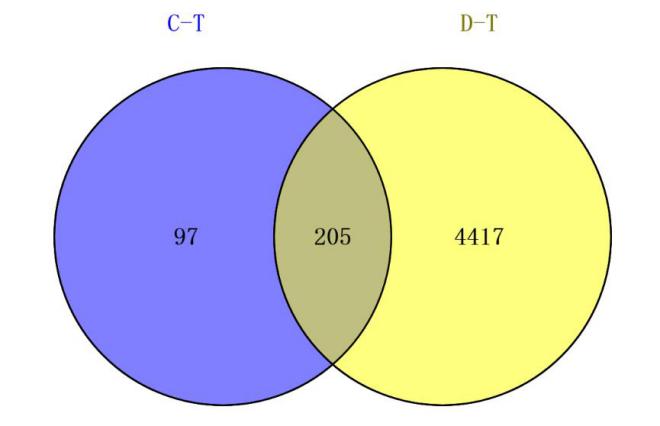 Figure 1 Potential targets of action of Jianpi Qingchang Huashi Recipe in the treatment of ulcerative colitis. C-T: Active component targets; D-T: Ulcerative colitis-related targets.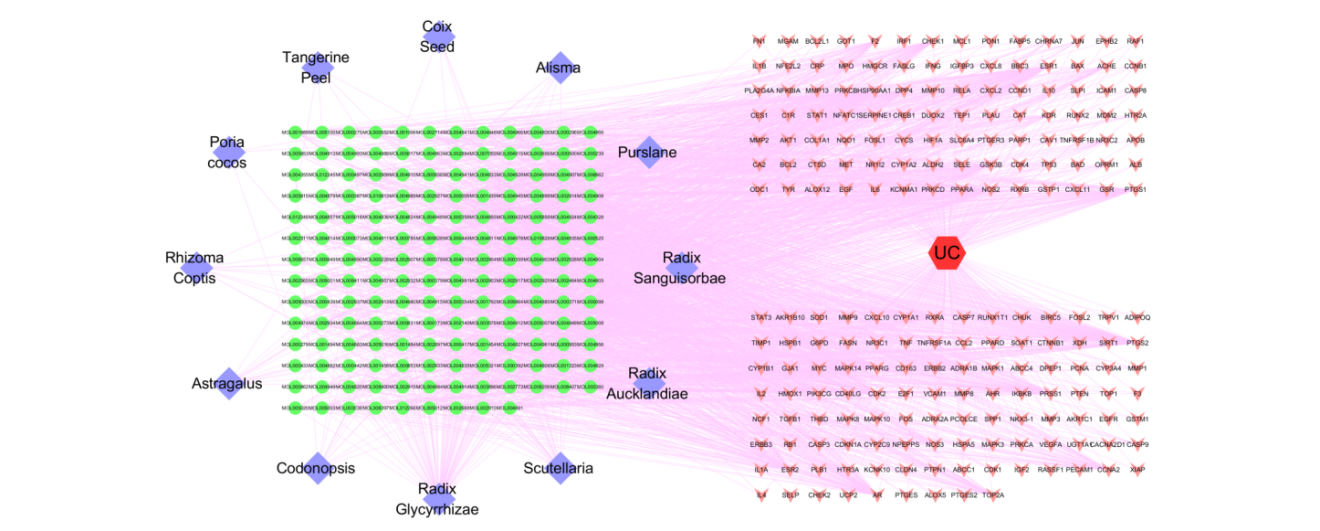 Figure 2 The visual network of "traditional Chinese medicine drugs-Active Components-Targets-Diseases". The circles represent the active component, the diamonds represent traditional Chinese medicine drugs, the arrows represent the disease targets, and the hexagons represent the diseases.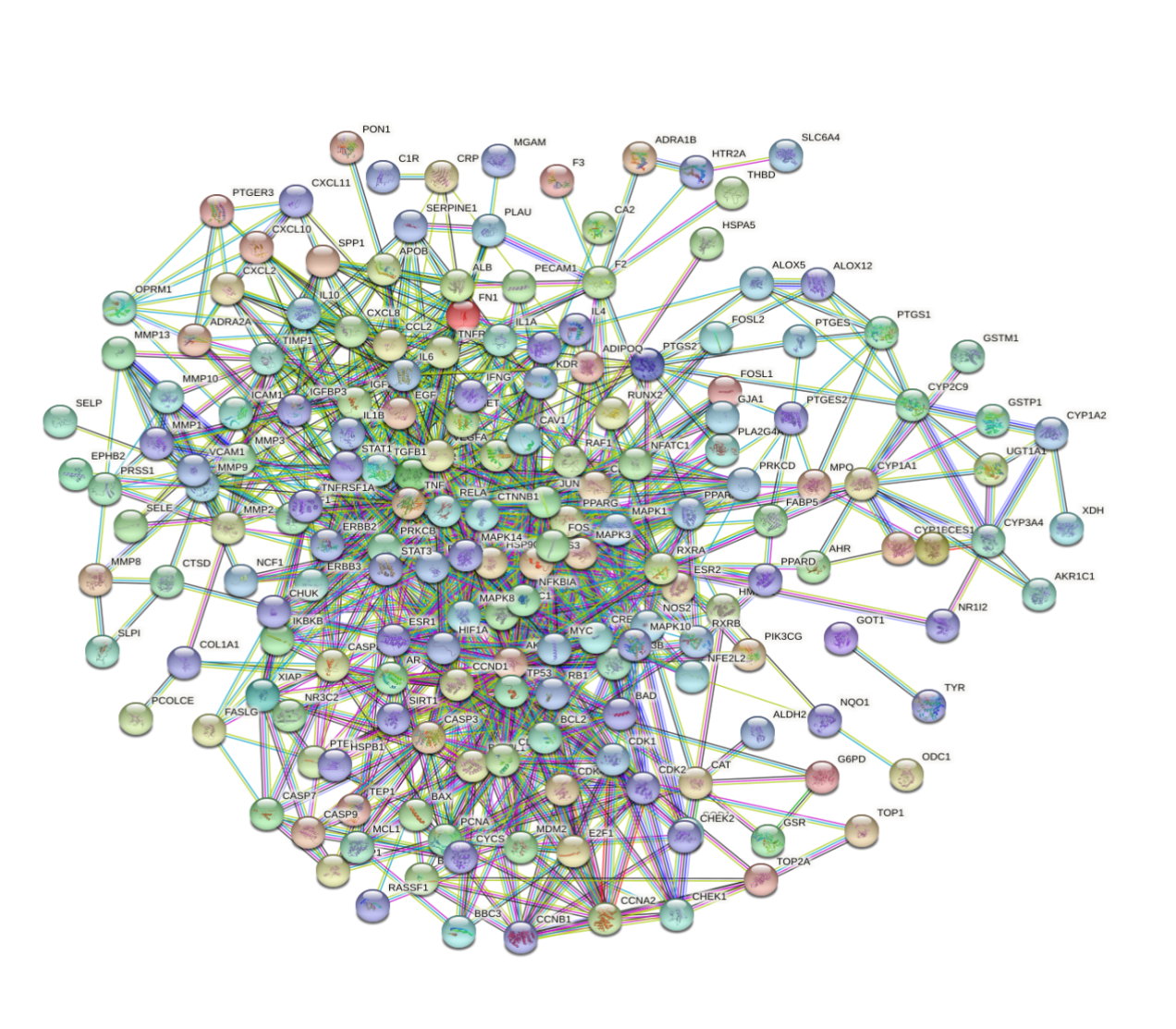 Figure 3 Diagram of protein–protein interactions.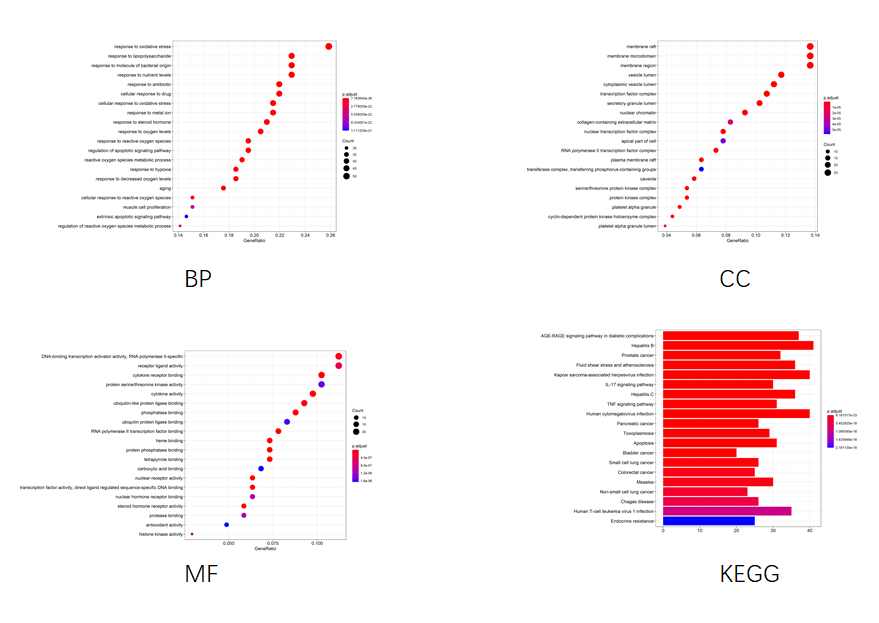 Figure 4 Gene Ontology and Kyoto Encyclopedia of Genes and Genomes enrichment analysis of the potential targets of action of Jianpi Qingchang Huashi Recipe in the treatment of ulcerative colitis. BP: Biological process; CC: Cellular component; KEGG: Kyoto Encyclopedia of Genes and Genomes; MF: Molecular function.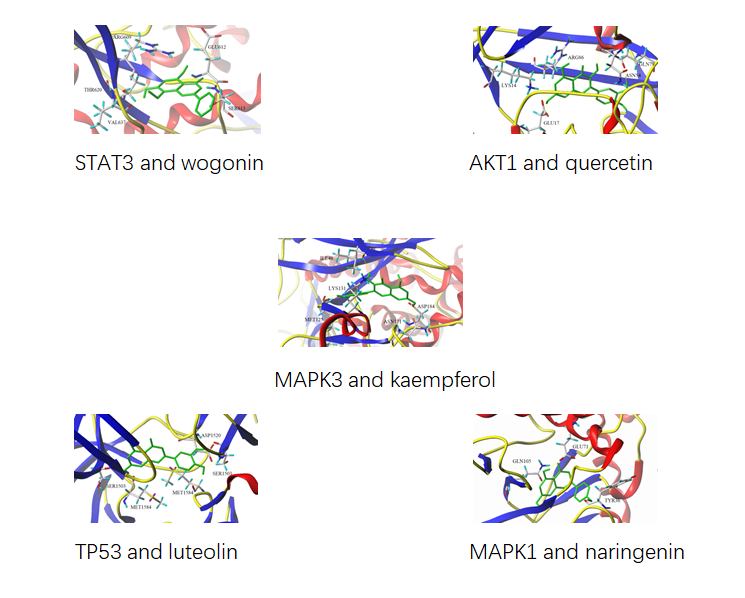 Figure 5 Molecular docking patterns between AKT1, TP53, MAPK1 and MAPK3 and quercetin, luteolin, naringenin and kaempferol.Table 1 Jianpi Qingchang Huashi Recipe main active ingredientsTable 2 Compound degree information (degree ≥ 13)Table 3 The degree information of targets in the protein-protein interaction network (degree ≥ 12)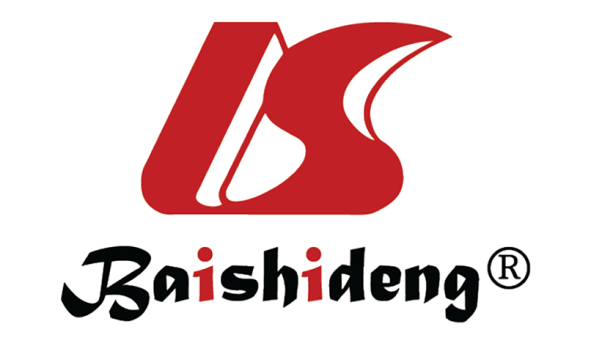 Published by Baishideng Publishing Group Inc7041 Koll Center Parkway, Suite 160, Pleasanton, CA 94566, USATelephone: +1-925-3991568E-mail: bpgoffice@wjgnet.comHelp Desk: https://www.f6publishing.com/helpdeskhttps://www.wjgnet.com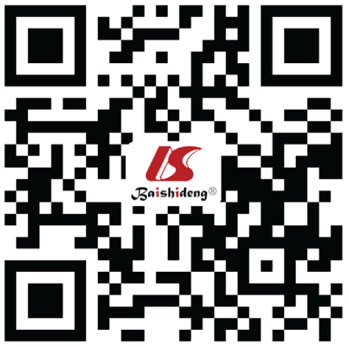 © 2021 Baishideng Publishing Group Inc. All rights reserved.No.MOL IDCompoundSourceNo.MOL IDCompoundSource1MOL001006poriferasta-7,22E-dien-3beta-olCodonopsis92MOL004806euchrenoneRadix Glycyrrhizae2MOL002140PerlolyrineCodonopsis93MOL004808glyasperin BRadix Glycyrrhizae3MOL003036ZINC03978781Codonopsis94MOL004810glyasperin FRadix Glycyrrhizae4MOL004355SpinasterolCodonopsis95MOL004811Glyasperin CRadix Glycyrrhizae5MOL005321Frutinone ACodonopsis96MOL004814IsotrifoliolRadix Glycyrrhizae6MOL006774stigmast-7-enolCodonopsis97MOL004815(E)-1-(2,4-dihydroxyphenyl)-3-(2,2-dimethylchromen-6-yl)prop-2-en-1-oneRadix Glycyrrhizae7MOL0070593-beta-HydroxymethyllenetanshiquinoneCodonopsis98MOL004820kanzonols WRadix Glycyrrhizae8MOL007514methyl icosa-11,14-dienoateCodonopsis99MOL004824(2S)-6-(2,4-dihydroxyphenyl)-2-(2-hydroxypropan-2-yl)-4-methoxy-2,3-dihydrofuro[3,2-g]chromen-7-oneRadix Glycyrrhizae9MOL0083937-(beta-Xylosyl)cephalomannine_qtCodonopsis100MOL004827Semilicoisoflavone BRadix Glycyrrhizae10MOL008397DaturilinCodonopsis101MOL004828Glepidotin ARadix Glycyrrhizae11MOL008400glyciteinCodonopsis102MOL004829Glepidotin BRadix Glycyrrhizae12MOL008407(8S,9S,10R,13R,14S,17R)-17-[(E,2R,5S)-5-ethyl-6-methylhept-3-en-2-yl]-10,13-dimethyl-1,2,4,7,8,9,11,12,14,15,16,17-dodecahydrocyclopenta[a]phenanthren-3-oneCodonopsis103MOL004833PhaseolinisoflavanRadix Glycyrrhizae13MOL00841111-HydroxyrankinidineCodonopsis104MOL004835GlypallichalconeRadix Glycyrrhizae14MOL000033(3S,8S,9S,10R,13R,14S,17R)-10,13-dimethyl-17-[(2R,5S)-5-propan-2-yloctan-2-yl]-2,3,4,7,8,9,11,12,14,15,16,17-dodecahydro-1H-cyclopenta[a]phenanthren-3-olAstragalus105MOL0048388-(6-hydroxy-2-benzofuranyl)-2,2-dimethyl-5-chromenolRadix Glycyrrhizae15MOL0003713,9-di-O-methylnissolinAstragalus106MOL004841Licochalcone BRadix Glycyrrhizae16MOL0003787-O-methylisomucronulatolAstragalus107MOL004848licochalcone GRadix Glycyrrhizae17MOL0003799,10-dimethoxypterocarpan-3-O-β-D-glucosideAstragalus108MOL0048493-(2,4-dihydroxyphenyl)-8-(1,1-dimethylprop-2-enyl)-7-hydroxy-5-methoxy-coumarinRadix Glycyrrhizae18MOL000380(6aR,11aR)-9,10-dimethoxy-6a,11a-dihydro-6H-benzofurano[3,2-c]chromen-3-olAstragalus109MOL004855LicoriconeRadix Glycyrrhizae19MOL000387BifendateAstragalus110MOL004856Gancaonin ARadix Glycyrrhizae20MOL000433FAAstragalus111MOL004857Gancaonin BRadix Glycyrrhizae21MOL000439isomucronulatol-7,2'-di-O-glucosioleAstragalus112MOL0048633-(3,4-dihydroxyphenyl)-5,7-dihydroxy-8-(3-methylbut-2-enyl)chromoneRadix Glycyrrhizae22MOL0004421,7-Dihydroxy-3,9-dimethoxy pterocarpeneAstragalus113MOL0048645,7-dihydroxy-3-(4-methoxyphenyl)-8-(3-methylbut-2-enyl)chromoneRadix Glycyrrhizae23MOL001454berberineRhizoma Coptis114MOL0048662-(3,4-dihydroxyphenyl)-5,7-dihydroxy-6-(3-methylbut-2-enyl)chromoneRadix Glycyrrhizae24MOL002894berberrubineRhizoma Coptis115MOL004879GlycyrinRadix Glycyrrhizae25MOL002903(R)-CanadineRhizoma Coptis116MOL004882LicocoumaroneRadix Glycyrrhizae26MOL002904BerlambineRhizoma Coptis117MOL004883LicoisoflavoneRadix Glycyrrhizae27MOL002907Corchoroside A_qtRhizoma Coptis118MOL004884Licoisoflavone BRadix Glycyrrhizae28MOL000622MagnograndiolideRhizoma Coptis119MOL004885licoisoflavanoneRadix Glycyrrhizae29MOL000785palmatineRhizoma Coptis120MOL004891shinpterocarpinRadix Glycyrrhizae30MOL002668WorenineRhizoma Coptis121MOL004898(E)-3-[3,4-dihydroxy-5-(3-methylbut-2-enyl)phenyl]-1-(2,4-dihydroxyphenyl)prop-2-en-1-oneRadix Glycyrrhizae31MOL000273(2R)-2-[(3S,5R,10S,13R,14R,16R,17R)-3,16-dihydroxy-4,4,10,13,14-pentamethyl-2,3,5,6,12,15,16,17-octahydro-1H-cyclopenta[a]phenanthren-17-yl]-6-methylhept-5-enoic acidPoria cocos122MOL004903liquiritinRadix Glycyrrhizae32MOL000275trametenolic acidPoria cocos123MOL004904licopyranocoumarinRadix Glycyrrhizae33MOL000279CerevisterolPoria cocos124MOL004907GlyzaglabrinRadix Glycyrrhizae34MOL000282ergosta-7,22E-dien-3beta-olPoria cocos125MOL004908GlabridinRadix Glycyrrhizae35MOL000283Ergosterol peroxidePoria cocos126MOL004910GlabraninRadix Glycyrrhizae36MOL005815CitromitinTangerine Peel127MOL004911GlabreneRadix Glycyrrhizae37MOL005828nobiletinTangerine Peel128MOL004912GlabroneRadix Glycyrrhizae38MOL001323Sitosterol alpha1Coix Seed129MOL0049131,3-dihydroxy-9-methoxy-6-benzofurano[3,2-c]chromenoneRadix Glycyrrhizae39MOL001494MandenolCoix Seed130MOL0049141,3-dihydroxy-8,9-dimethoxy-6-benzofurano[3,2-c]chromenoneRadix Glycyrrhizae40MOL0081212-MonooleinCoix Seed131MOL004915Eurycarpin ARadix Glycyrrhizae41MOL000953CLRCoix Seed132MOL004924(-)-MedicocarpinRadix Glycyrrhizae42MOL000831Alisol B monoacetateAlisma133MOL004935Sigmoidin-BRadix Glycyrrhizae43MOL00084916β-methoxyalisol B monoacetateAlisma134MOL004941(2R)-7-hydroxy-2-(4-hydroxyphenyl)chroman-4-oneRadix Glycyrrhizae44MOL000853alisol BAlisma135MOL004945(2S)-7-hydroxy-2-(4-hydroxyphenyl)-8-(3-methylbut-2-enyl)chroman-4-oneRadix Glycyrrhizae45MOL000856alisol C monoacetateAlisma136MOL004948IsoglycyrolRadix Glycyrrhizae46MOL0024641-MonolinoleinAlisma137MOL004949IsolicoflavonolRadix Glycyrrhizae47MOL000862[(1S,3R)-1-[(2R)-3,3-dimethyloxiran-2-yl]-3-[(5R,8S,9S,10S,11S,14R)-11-hydroxy-4,4,8,10,14-pentamethyl-3-oxo-1,2,5,6,7,9,11,12,15,16-decahydrocyclopenta[a]phenanthren-17-yl]butyl] acetateAlisma138MOL004957HMORadix Glycyrrhizae48MOL001439arachidonic acidPurslane139MOL0049591-MethoxyphaseollidinRadix Glycyrrhizae49MOL003578CycloartenolPurslane140MOL004961Quercetin der.Radix Glycyrrhizae50MOL002773beta-carotenePurslane141MOL0049663'-Hydroxy-4'-O-MethylglabridinRadix Glycyrrhizae51MOL006657isobetanidinPurslane142MOL000497licochalcone aRadix Glycyrrhizae52MOL006662isobetanin_qtPurslane143MOL0049743'-MethoxyglabridinRadix Glycyrrhizae53MOL005399alexandrin_qtRadix Sanguisorbae144MOL0049782-[(3R)-8,8-dimethyl-3,4-dihydro-2H-pyrano[6,5-f]chromen-3-yl]-5-methoxyphenolRadix Glycyrrhizae54MOL005853methyl-2,3,6-tri-O-galloyl-β-D-glucopyranosideRadix Sanguisorbae145MOL004980Inflacoumarin ARadix Glycyrrhizae55MOL0058583,7,8-Tri-O-methylellagic acidRadix Sanguisorbae146MOL004985icos-5-enoic acidRadix Glycyrrhizae56MOL005864methyl-6-O-galloyl-β-D-glucopyranosideRadix Sanguisorbae147MOL004988Kanzonol FRadix Glycyrrhizae57MOL005869daucostero_qtRadix Sanguisorbae148MOL0049896-prenylated eriodictyolRadix Glycyrrhizae58MOL010813Benzo[a]carbazoleRadix Aucklandiae149MOL0049907,2',4'-trihydroxy－5-methoxy-3－arylcoumarinRadix Glycyrrhizae59MOL010828cynaropicrinRadix Aucklandiae150MOL0049917-Acetoxy-2-methylisoflavoneRadix Glycyrrhizae60MOL001689acacetinScutellaria151MOL0049938-prenylated eriodictyolRadix Glycyrrhizae61MOL000173wogoninScutellaria152MOL004996gadelaidic acidRadix Glycyrrhizae62MOL000228(2R)-7-hydroxy-5-methoxy-2-phenylchroman-4-oneScutellaria153MOL000500VestitolRadix Glycyrrhizae63MOL002714baicaleinScutellaria154MOL005000Gancaonin GRadix Glycyrrhizae64MOL0029095,7,2,5-tetrahydroxy-8,6-dimethoxyflavoneScutellaria155MOL005001Gancaonin HRadix Glycyrrhizae65MOL002910CarthamidinScutellaria156MOL005003LicoagrocarpinRadix Glycyrrhizae66MOL002913Dihydrobaicalin_qtScutellaria157MOL005007Glyasperins MRadix Glycyrrhizae67MOL002914Eriodyctiol (flavanone)Scutellaria158MOL005008Glycyrrhiza flavonol ARadix Glycyrrhizae68MOL002915SalvigeninScutellaria159MOL005012LicoagroisoflavoneRadix Glycyrrhizae69MOL0029175,2',6'-Trihydroxy-7,8-dimethoxyflavoneScutellaria160MOL005016OdoratinRadix Glycyrrhizae70MOL0029255,7,2',6'-TetrahydroxyflavoneScutellaria161MOL005017PhaseolRadix Glycyrrhizae71MOL002927Skullcapflavone IIScutellaria162MOL005018XambioonaRadix Glycyrrhizae72MOL002928oroxylin aScutellaria163MOL005020dehydroglyasperins CRadix Glycyrrhizae73MOL002932PanicolinScutellaria164MOL002879DiopCodonopsis Scutellaria74MOL0029335,7,4'-Trihydroxy-8-methoxyflavoneScutellaria165MOL000449StigmasterolCodonopsis Scutellaria Coix Seed Radix Aucklandiae75MOL002934NEOBAICALEINScutellaria166MOL0038967-Methoxy-2-methyl isoflavoneCodonopsis Radix Glycyrrhizae76MOL002937DIHYDROOROXYLINScutellaria167MOL000006luteolinCodonopsis Purslane77MOL000525NorwogoninScutellaria168MOL000211MairinAstragalus Radix SanguisorbaeRadix Aucklandiae Radix Glycyrrhizae78MOL0005525,2'-Dihydroxy-6,7,8-trimethoxyflavoneScutellaria169MOL000239JaranolAstragalus Radix Glycyrrhizae79MOL000073ent-EpicatechinScutellaria170MOL000296hederageninAstragalus Poria cocos80MOL001490bis[(2S)-2-ethylhexyl] benzene-1,2-dicarboxylateScutellaria171MOL000354isorhamnetinAstragalus Radix Glycyrrhizae81MOL008206MoslosooflavoneScutellaria172MOL000392formononetinAstragalus Radix Glycyrrhizae82MOL01041511,13-Eicosadienoic acid, methyl esterScutellaria173MOL000417CalycosinAstragalus Radix Glycyrrhizae83MOL0122455,7,4'-trihydroxy-6-methoxyflavanoneScutellaria174MOL000422kaempferolAstragalus Purslane Radix SanguisorbaeRadix Glycyrrhizae84MOL0122465,7,4'-trihydroxy-8-methoxyflavanoneScutellaria175MOL000098quercetinAstragalus Rhizoma Coptis PurslaneRadix SanguisorbaeRadix Glycyrrhizae85MOL012266rivularinScutellaria176MOL002897epiberberineRhizoma CoptisScutellaria86MOL001484InermineRadix Glycyrrhizae177MOL001458coptisineRhizoma CoptisScutellaria87MOL001792DFVRadix Glycyrrhizae178MOL000359sitosterolTangerine Peel Coix Seed Alisma Radix Aucklandiae Scutellaria Radix Glycyrrhizae88MOL002311GlycyrolRadix Glycyrrhizae179MOL004328naringeninTangerine Peel Radix Glycyrrhizae89MOL002565MedicarpinRadix Glycyrrhizae180MOL0051005,7-dihydroxy-2-(3-hydroxy-4-methoxyphenyl)chroman-4-oneTangerine Peel Purslane90MOL003656LupiwighteoneRadix Glycyrrhizae181MOL000358beta-sitosterolPurslane Radix SanguisorbaeScutellaria91MOL004805(2S)-2-[4-hydroxy-3-(3-methylbut-2-enyl)phenyl]-8,8-dimethyl-2,3-dihydropyrano[2,3-f]chromen-4-oneRadix GlycyrrhizaeNameDegreeNameDegreeMOL000098121MOL00485717MOL00000652MOL00484917MOL00042246MOL00483517MOL00017338MOL00480817MOL00432832MOL00365617MOL00582830MOL01226616MOL00271429MOL00491516MOL00143929MOL00488316MOL00039227MOL00486416MOL00389625MOL00485616MOL00049724MOL00483316MOL00037824MOL00482016MOL00035424MOL00481516MOL00277322MOL00293416MOL00495921MOL00501215MOL00035821MOL00496115MOL00820620MOL00488515MOL00500320MOL00488415MOL00497820MOL00486315MOL00497420MOL00484115MOL00489120MOL00481015MOL00482820MOL00293315MOL00168920MOL00055215MOL00050020MOL00500814MOL00499119MOL00499014MOL00496619MOL00491114MOL00481119MOL00482714MOL00256519MOL00292714MOL00840018MOL00291714MOL00500718MOL00044914MOL00491218MOL00502013MOL00482418MOL00501713MOL00292818MOL00490413MOL00041718MOL00487913MOL00501617MOL00484813MOL00500017MOL00481413MOL00495717MOL00038013MOL00490817MOL00037113MOL00490717NameDegreeNameDegreeNameDegreeSTAT349CDKN1A20AR14AKT146PRKCA19HIF1A14TP5346CASP319ALB14MAPK144TIMP119PTGS214MAPK343FN119PPARA14JUN42CASP819PPARG13TNF39STAT119GSK3B13RELA35PRKCD18IGF213HSP90AA132IL218CCNA213MAPK1432BCL218TNFRSF1A13IL631TGFB118MMP213MAPK830IL418ERBB213VEGFA28IL1B18F212FOS28BCL2L117CXCL212EGFR25NFKBIA17RAF112RB124MMP917NOS312CTNNB124PRKCB16E2F112MYC24CDK116CHUK12CCND122IL1016XIAP12ESR122CREB115IGFBP312RXRA21CCL215CCNB112CXCL821CDK215CDK412NR3C120IFNG15PCNA12EGF20MDM214MMP312